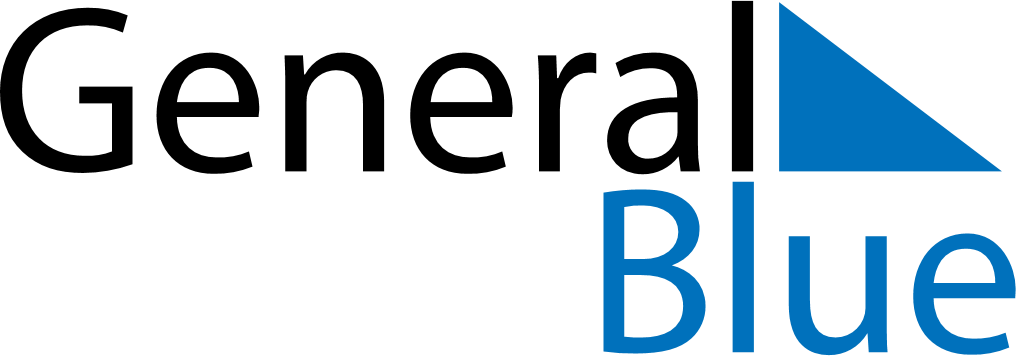 November 2021November 2021November 2021November 2021AlbaniaAlbaniaAlbaniaSundayMondayTuesdayWednesdayThursdayFridayFridaySaturday1234556789101112121314151617181919202122232425262627Alphabet Day282930Independence DayIndependence Day (substitute day)
Liberation Day